RESULTATER LØP Nr. 1 i NØK-karusellen 2021		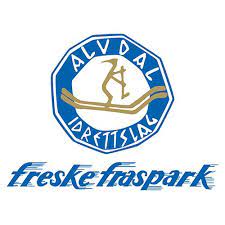 Alvdal Idrettslag, orienteringsgruppa. Sjulhustunet Barneskole. Løpet gikk som et selvbetjeningsløp over 3 dager, 20.-22.april.1,5  km Tore  Stubbe, Tynset			14,25Anne  Marie  Haagensen, Os 		22,14Erik Haagensen, Os			22,00Hedda  Hylen, Tynset			15,54Emilie Øien Trøan, Alvdal		32,59Ingrid Øien, Alvdal			33.01Bente  Horten	, Vingelen		14.052,5 kmBritt Nilsgård, Røros			27,57		Mari G. Svergja,Kvikne		17,31Ellen M. S. Skarpsno, Alvdal		17,21	  	Harald  Svergja, Kvikne		18,12Ingrunn V. Lunåsmo,Tynset	   	22.08		Guro Schjølberg, Tynset		19,29Petter Gullikstad, Røros		19,51		Mari G. Schjølberg,Tynset		21,02Hans Arild Skjevdal, Røros		17,15		Eline Horten, Vingelen		17,21Marius L.  Hagen, Tynset		26,48		Birgit W. Berg, Dalsbygda		23.20Helge Sundberg, Røros		23,41Tore  Øien, Alvdal			23.15Liv Meli, Dalsbygda			22,21Simen Andre Trøan, Alvdal 		21,34Mari Øien, Alvdal			31,00Atle Berg, Dalsbygda			20,24